Hello my name is XENIA          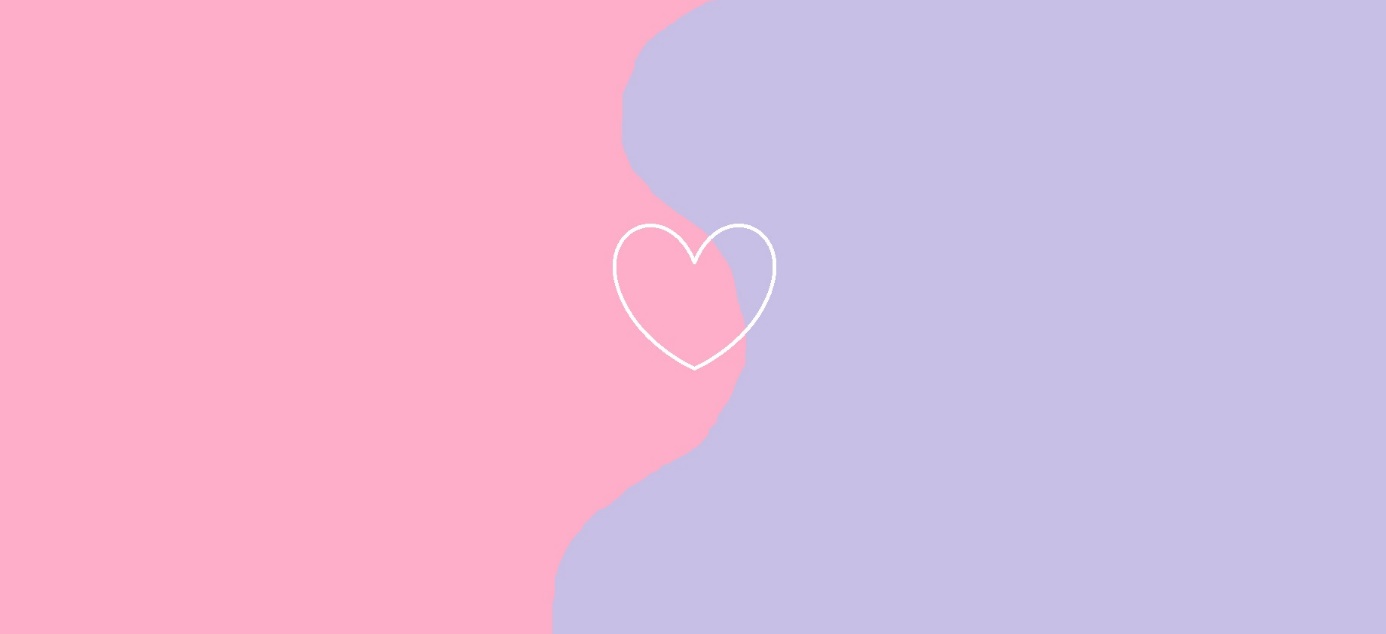 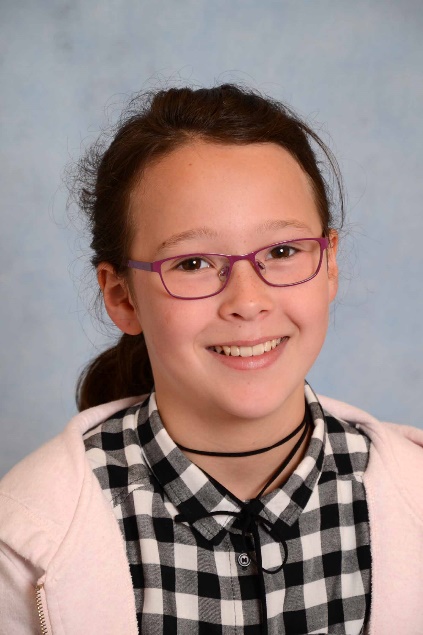 I´ am 11 years old.My hobby´s are jumping trampoline,I´ m from Celle, # That’s in Germany.My favorite animals are rabbits and horses.I love shopping  I like math’s and sport. 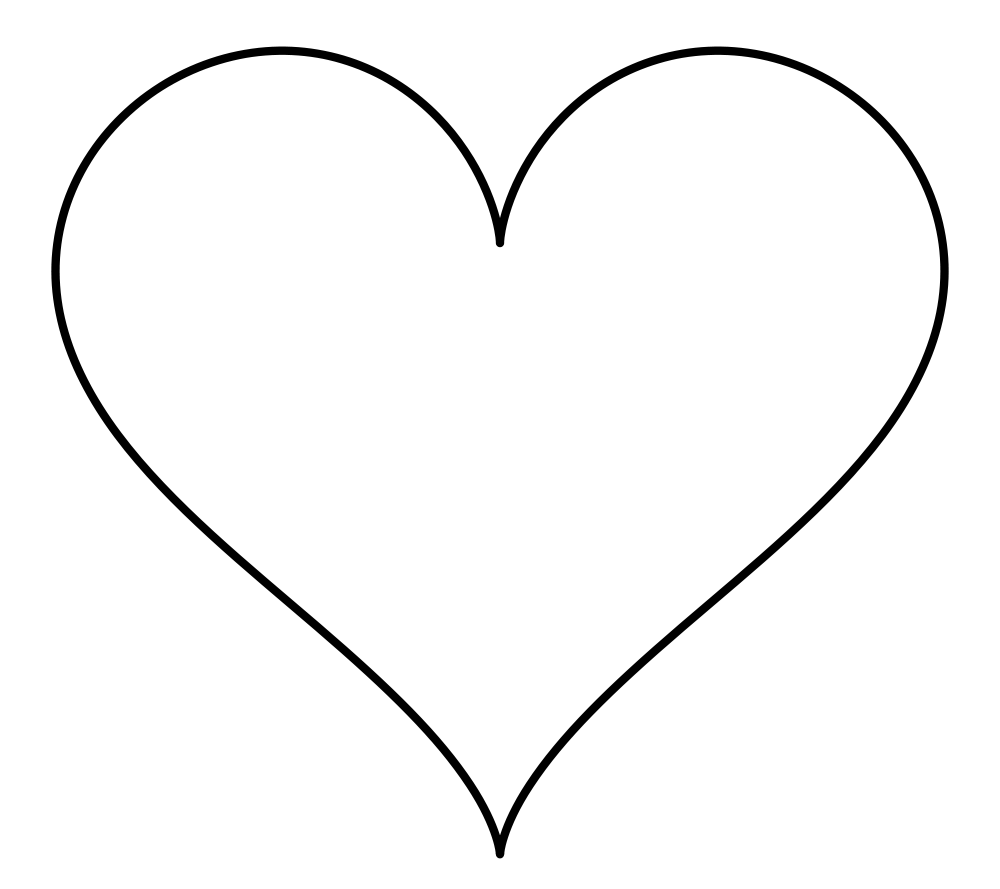 